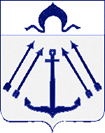 СОВЕТ ДЕПУТАТОВПОСЕЛЕНИЯ КОКОШКИНО В ГОРОДЕ МОСКВЕ__________________________________________________________________________РЕШЕНИЕот 25 января 2024 года № 26/5Об уплате целевого взноса на реализацию целевой программы Ассоциации «Совет муниципальных образований города Москвы» «Реализация отдельных мероприятий по выпуску (изданию) бюллетеня «Московский муниципальный вестник» на 2024 годВ соответствии с Законом города Москвы от 06.11.2002 № 56 «Об организации местного самоуправления в городе Москве», статьей 3 Устава Ассоциации «Совет муниципальных образований города Москвы», протоколом от 09.12.2019 № 7 заседания Президиума Совета муниципальных образований города Москвы, руководствуясь Уставом поселения Кокошкино, Совет депутатов поселения Кокошкино в городе Москве решил:Произвести уплату целевого взноса на реализацию целевой программы Ассоциации «Совет муниципальных образований города Москвы» «Реализация отдельных мероприятий по выпуску (изданию) бюллетеня «Московский муниципальный вестник» на 2024 год в размере 40 000 (Сорок тысяч) рублей 00 коп.Обязанность по исполнению требований пункта 1 настоящего решения возложить на администрацию поселения Кокошкино в городе Москве.Опубликовать настоящее решение в информационном бюллетене администрации поселения Кокошкино и разместить на официальном сайте администрации поселения Кокошкино в информационно-телекоммуникационной сети «Интернет».Контроль за выполнением настоящего решения возложить на главу поселения Кокошкино Бабаева М.И.Глава поселения Кокошкино	        М.И. Бабаев